Publicado en Barcelona el 13/05/2021 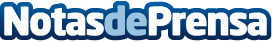 Fundación Mahou San Miguel abre convocatoria del Grado Medio Dual de Servicios de Restauración en BarcelonaEn sus 7 ediciones a nivel nacional el programa ha contado con más de 800 jóvenes participantes, 90 de ellos en Barcelona, y una tasa de inserción laboral media del 85%Datos de contacto:Redacción648183184Nota de prensa publicada en: https://www.notasdeprensa.es/fundacion-mahou-san-miguel-abre-convocatoria Categorias: Cataluña Restauración Solidaridad y cooperación Recursos humanos http://www.notasdeprensa.es